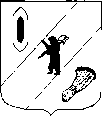 СОБРАНИЕ  ПРЕДСТАВИТЕЛЕЙГАВРИЛОВ-ЯМСКОГО  МУНИЦИПАЛЬНОГО  РАЙОНАРЕШЕНИЕО создании дорожного фондаГаврилов-Ямского муниципального районаПринято Собранием  представителей Гаврилов-Ямского  муниципального района14.11.2013г.Список изменяющих документов(в ред. Решений Собрания представителей Гаврилов-Ямского муниципальногорайона от 22.05.2014 № 31, 23.10.2014 N 33, от 29.12.2015 N 61, от 17.11.2016 N 11)В соответствии с пунктом 5 статьи 179.4 Бюджетного кодекса Российской Федерации, Федеральным законом от 06.10.2003 № 131-ФЗ «Об общих принципах организации местного самоуправления в Российской Федерации», статьей 4 Закона Ярославской области от 30.06.2001 № 22-з «О дорожном фонде Ярославской области», руководствуясь статьей 29 Устава Гаврилов-Ямского муниципального района, Собрание представителей Гаврилов-Ямского муниципального районаРЕШИЛО:1. Создать дорожный фонд Гаврилов-Ямского муниципального района.2. Утвердить Порядок формирования и использования бюджетных ассигнований дорожного фонда Гаврилов-Ямского муниципального района согласно Приложению.3. Контроль за исполнением настоящего решения возложить на комиссию по финансам, бюджету, налогам и управлению муниципальной собственностью.4. Опубликовать решение в районной массовой газете «Гаврилов-Ямский вестник» и разместить на официальном сайте Администрации Гаврилов-Ямского муниципального района в сети Интернет.5. Настоящее решение вступает в силу с 01.01.2014г.И.о. Главы Гаврилов-Ямскогомуниципального района –первый заместитель Главы Администрациимуниципального района							В.И.СеребряковПредседатель Собрания представителей Гаврилов-Ямского муниципального района                                       			А.Н.Артемичев	                14.11.2013№ 42Приложение к решениюСобрания представителейот 14.11.2013 № 42Порядокформирования и использования бюджетных ассигнований дорожного фонда Гаврилов-Ямского муниципального района1. Настоящий порядок определяет источники формирования и использования бюджетных ассигнований дорожного фонда Гаврилов-Ямского муниципального района.2. Дорожный фонд Гаврилов-Ямского муниципального района – часть средств бюджета Гаврилов-Ямского муниципального района, подлежащая  использованию в целях финансового обеспечения дорожной деятельности в отношении автомобильных дорог общего пользования местного значения на территории Гаврилов-Ямского муниципального района.3. Объем бюджетных ассигнований дорожного фонда Гаврилов-Ямского муниципального района утверждается решением Собрания представителей Гаврилов-Ямского муниципального района о бюджете на очередной финансовый год в размере не менее прогнозируемого объема доходов бюджета Гаврилов-Ямского муниципального района от:- акцизов на автомобильный бензин, прямогонный бензин, дизельное топливо, моторные масла для дизельных и (или) карбюраторных (инжекторных) двигателей, производимых на территории Российской Федерации, подлежащих зачислению в бюджет муниципального района;- поступлений в счет возмещения вреда, причиняемого автомобильным дорогам общего пользования местного значения муниципальной собственности на территории Гаврилов-Ямского муниципального района транспортными средствами, осуществляющими перевозки тяжеловесных и (или) крупногабаритных грузов;- субсидий и иных межбюджетных трансфертов из других бюджетов бюджетной системы Российской Федерации на осуществление дорожной деятельности в отношении автомобильных дорог общегопользования местного значения муниципальной собственности Гаврилов-Ямского муниципального района;- безвозмездных поступлений от физических и юридических лиц на финансовое обеспечение дорожной деятельности, в том числе добровольных пожертвований;- денежных средств, внесенных участником конкурса или аукциона, проводимого в целях заключения муниципального контракта, финансируемого за счет средств дорожного фонда Гаврилов-Ямского муниципального района, в качестве обеспечения заявки на участие в таком конкурсе или аукционе в случае уклонения участника конкурса или аукциона от заключения такого контракта и в иных случаях, установленных законодательством Российской Федерации;- денежных средств, поступающих в муниципальный бюджет от уплаты неустоек (штрафов, пеней), а также от возмещения ущерба, взысканных в установленном порядке в связи с нарушением исполнителем (подрядчиком) условий муниципального контракта или иных договоров, финансируемых за счет средств дорожного фонда Гаврилов-Ямского муниципального района, или в связи с уклонением от заключения таких контрактов или иных договоров;- иных поступлений в бюджет Гаврилов-Ямского муниципального района.(абзац введен Решением Собрания представителей Гаврилов-Ямского муниципального района от 23.10.2014 N 33)4. Бюджетные ассигнования дорожного фонда, не использованные в текущем финансовом году, направляются на увеличение бюджетных ассигнований дорожного фонда в очередном финансовом году в объеме разницы между фактически поступившими и использованными в текущем финансовом году средствами дорожного фонда путем внесения изменений в решение Собрания представителей Гаврилов-Ямского муниципального района на очередной финансовый год и плановый период.5. Бюджетные ассигнования дорожного фонда Гаврилов-Ямского муниципального района направляются на финансовое обеспечение деятельности по:- проектированию, строительству, реконструкции, капитальному ремонту, ремонту и содержанию автомобильных дорог общего пользования местного значения и искусственных сооружений на них (включая разработку проектной документации, инженерные изыскания и проведение необходимых экспертиз);- инвентаризации, паспортизации, диагностике, обследованию, проведению кадастровых работ, регистрации прав в отношении земельных участков, занимаемых автомобильными дорогами общего пользования местного значения, дорожными сооружениями и другими объектами недвижимости, используемыми в дорожной деятельности, аренде, выкупу земельных участков, объектов недвижимости, используемых в дорожной деятельности, возмещению их стоимости, обустройству автомобильных дорог общего пользования местного значения в целях повышения безопасности дорожного движения.- предоставление субсидий на финансирование дорожного хозяйства из бюджета Гаврилов-Ямского муниципального района бюджетам поселений;(абзац введен Решением Собрания представителей Гаврилов-Ямского муниципального района от 22.05.2014 N 31)- на устранение предписаний, выданных ОГИБДД по дорожной деятельности.(абзац введен Решением Собрания представителей Гаврилов-Ямского муниципального района от 17.11.2016 N 11).6. Использование бюджетных ассигнований дорожного фонда Гаврилов-Ямского муниципального района осуществляется в соответствии с решением Собрания представителей Гаврилов-Ямского муниципального района о бюджете на очередной финансовый год в рамках реализации муниципальной целевой программы «Развитие сети автомобильных дорог общего пользования местного значения Гаврилов-Ямского района» (п. 6 в ред. Решения Собрания представителей Гаврилов-Ямского муниципального района от 29.12.2015 N 61)7. Главным распорядителем средств дорожного фонда Гаврилов-Ямского муниципального района является Управление жилищно-коммунального хозяйства, капитального строительства и природопользования Администрации Гаврилов-Ямского муниципального района.8. Ответственность за целевое использование бюджетных ассигнований дорожного фонда возлагается на Управление жилищно-коммунального хозяйства, капитального строительства и природопользования Администрации Гаврилов-Ямского муниципального района.9. Отчет об использовании бюджетных ассигнований дорожного фонда представляется Управлением жилищно-коммунального хозяйства, капитального строительства и природопользования Администрации муниципального района в Управление финансов администрации муниципального района ежеквартально нарастающим итогом не позднее одного месяца по истечении отчетного периода.10. Контроль за формированием и использованием бюджетных ассигнований дорожного фонда осуществляется Управлением финансов администрации Гаврилов-Ямского муниципального района.